Uw persoonlijke gegevensGegevens van uw eventuele partnerVoorwaarde voor de energietoeslag. Welke situaties gelden voor u?Uw Inkomen Stuur de volgende bewijsstukken mee met dit aanvraagformulierVerklaring en ondertekening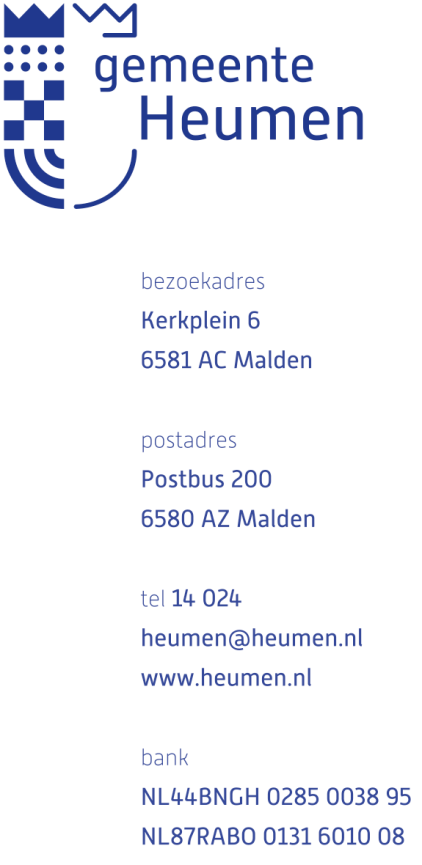 Ingenomen doorDatumDatumAchternaamVoorlettersGeboortedatumBSNBurgerlijke staat Alleenstaande     Alleenstaande ouder    Gehuwd/samenwonend Alleenstaande     Alleenstaande ouder    Gehuwd/samenwonend Alleenstaande     Alleenstaande ouder    Gehuwd/samenwonendStraatnaamHuisnr.PostcodePlaatsE-mailTelefoonIBAN (rekening)AchternaamVoorlettersGeboortedatum BSNIk heb géén contract met een energieleverancier Ja NeeIk heb de Eenmalige Energietoeslag al van een andere gemeente ontvangen Ja NeeMijn inkomen is hoger dan 130% van het sociaal minimum (zie de toelichting) Ja NeeMijn vermogen is hoger dan € 6.505,- (alleenstaande) of € 13.010,-(gehuwden/ alleenstaande ouder) Ja NeeHeeft u één of meerdere keren Ja ingevuld? Dan heeft u géén recht op de Energietoeslag. Verandert uw situatie en denkt u dat u daarna wel recht heeft? Dan kunt u alsnog een aanvraag indienen met dit formulier.Heeft u alle vragen met Nee beantwoord? Vul dan de rest van dit formulier in.Heeft u één of meerdere keren Ja ingevuld? Dan heeft u géén recht op de Energietoeslag. Verandert uw situatie en denkt u dat u daarna wel recht heeft? Dan kunt u alsnog een aanvraag indienen met dit formulier.Heeft u alle vragen met Nee beantwoord? Vul dan de rest van dit formulier in.Heeft u één of meerdere keren Ja ingevuld? Dan heeft u géén recht op de Energietoeslag. Verandert uw situatie en denkt u dat u daarna wel recht heeft? Dan kunt u alsnog een aanvraag indienen met dit formulier.Heeft u alle vragen met Nee beantwoord? Vul dan de rest van dit formulier in.Bij deze vraag moet u uw maandinkomen invullen. Heeft u een partner? Tel dan het inkomen van uzelf en uw partner bij elkaar op. Uw maandinkomen is het totaal van: • Inkomen uit werk (uw salaris of inkomsten als zelfstandige/ondernemer)• Het vakantiegeld dat iedere maand voor u gereserveerd wordt• Uitkeringen (bijvoorbeeld Wajong, Wia, WW, Studiefinanciering etc.)• Partneralimentatie • Heffingskortingen van de Belastingdienst• Pensioenen• (Rente) inkomen uit vermogen • Inkomen uit polissen of waardecertificaten.Heeft u iedere maand wisselende inkomsten of bent u zelfstandig ondernemer? Vul dan het gemiddelde inkomen van de afgelopen drie maanden in.Bij deze vraag moet u uw maandinkomen invullen. Heeft u een partner? Tel dan het inkomen van uzelf en uw partner bij elkaar op. Uw maandinkomen is het totaal van: • Inkomen uit werk (uw salaris of inkomsten als zelfstandige/ondernemer)• Het vakantiegeld dat iedere maand voor u gereserveerd wordt• Uitkeringen (bijvoorbeeld Wajong, Wia, WW, Studiefinanciering etc.)• Partneralimentatie • Heffingskortingen van de Belastingdienst• Pensioenen• (Rente) inkomen uit vermogen • Inkomen uit polissen of waardecertificaten.Heeft u iedere maand wisselende inkomsten of bent u zelfstandig ondernemer? Vul dan het gemiddelde inkomen van de afgelopen drie maanden in.Mijn netto maandinkomen en die van mijn partner is in totaal€ Ruimte voor toelichtingRuimte voor toelichtingEen kopie van de voor- en achterkant van een geldig legitimatiebewijs (Nederlands paspoort of ID-bewijs of daaraan gelijk gesteld) van uzelf en van uw eventuele partnerEen kopie van het contract met de energieleverancier of een bewijs van betaling (bijvoorbeeld bankafschrift)De loonstroken of specificaties van uw inkomensgegevens en die van uw partner over de afgelopen drie maandenKopie van uw bankafschriften, waaruit uw inkomen en vermogen blijktIk vul dit formulier eerlijk in. Ik weet dat ik de Energietoeslag terug moet betalen als ik onjuiste of onvolledige informatie geef.  Ik geef de gemeente Heumen toestemming om de informatie die ik op dit formulier invul te controleren bij andere instanties.  Als de gemeente Heumen mij achteraf om bewijsstukken vraagt, werk ik daar aan mee.Ik vul dit formulier eerlijk in. Ik weet dat ik de Energietoeslag terug moet betalen als ik onjuiste of onvolledige informatie geef.  Ik geef de gemeente Heumen toestemming om de informatie die ik op dit formulier invul te controleren bij andere instanties.  Als de gemeente Heumen mij achteraf om bewijsstukken vraagt, werk ik daar aan mee.Ik vul dit formulier eerlijk in. Ik weet dat ik de Energietoeslag terug moet betalen als ik onjuiste of onvolledige informatie geef.  Ik geef de gemeente Heumen toestemming om de informatie die ik op dit formulier invul te controleren bij andere instanties.  Als de gemeente Heumen mij achteraf om bewijsstukken vraagt, werk ik daar aan mee.Ik vul dit formulier eerlijk in. Ik weet dat ik de Energietoeslag terug moet betalen als ik onjuiste of onvolledige informatie geef.  Ik geef de gemeente Heumen toestemming om de informatie die ik op dit formulier invul te controleren bij andere instanties.  Als de gemeente Heumen mij achteraf om bewijsstukken vraagt, werk ik daar aan mee.Plaats	Datum	Uw handtekeningUw handtekeningHandtekening partnerHandtekening partnerU kunt dit formulier ingevuld en ondertekend zenden naar soza@heumen.nl  of Gemeente Heumen, t.a.v. Energietoeslag, Kerkplein 6, 6581 AC MaldenU kunt dit formulier ingevuld en ondertekend zenden naar soza@heumen.nl  of Gemeente Heumen, t.a.v. Energietoeslag, Kerkplein 6, 6581 AC MaldenU kunt dit formulier ingevuld en ondertekend zenden naar soza@heumen.nl  of Gemeente Heumen, t.a.v. Energietoeslag, Kerkplein 6, 6581 AC MaldenU kunt dit formulier ingevuld en ondertekend zenden naar soza@heumen.nl  of Gemeente Heumen, t.a.v. Energietoeslag, Kerkplein 6, 6581 AC Malden